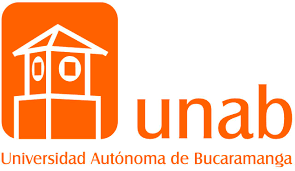 UNIVERSIDAD AUTÓNOMA DE BUCARAMANGAFACULTAD DE SALUDPRACTICA ELECTIVA DE PROFUNDIZACIÓNPLANEACIÓN DE ACTIVIDADESUNIVERSIDAD AUTÓNOMA DE BUCARAMANGAFACULTAD DE SALUDPRACTICA ELECTIVA DE PROFUNDIZACIÓNPLANEACIÓN DE ACTIVIDADESTEMACurso de Preparación para la Maternidad y PaternidadHUELLITAS DE AMORSesión 6: Signos de Depresión post partoDerechos sexuales y reproductivosPlanificación FamiliarTIEMPO2 horas y 30 minHORA DE INICIO7:00 AMHORA DE FINALIZACIÓN9: 30 AMPOBLACIÓN OBJETOMaternas del Centro de Salud - Primer Trimestre, segundo trimestre y tercer trimestre de gestación.Acompañantes (pareja) o familiares de las gestantes.OBJETIVO GENERALDar a conocer a las gestantes los derechos sexuales y reproductivos, dentro de los cuales encontramos la planificación familiar; de igual manera los signos de depresión post parto, que es y la manera de identificarlos y tratarlos, el apoyo que deben recibir las madres durante este proceso del puerperio.OBJETIVOS ESPECÍFICOSFundamentar la importancia de los derechos sexuales y reproductivos en las gestantes.Explicar a las maternas del Centro de Salud de los diferentes trimestres de gestación, los tipos de planificación que deben y pueden iniciar en el post parto.Revisar con las gestantes los signos de depresión post parto y los posibles factores desencadenantes en cada caso para poder actuar si llegaran a aparecer.ACTIVIDADES A REALIZARSe enviará material dinámico a las maternas previo a la realización del taller para que tengan la oportunidad de conocer los temas correspondientes a la sesión 6:Signos de depresión post partoDerechos sexuales y reproductivosMétodos de planificaciónSe evaluarán los conocimientos previos por medio de un pre test. Se presenta un video sobre lo que es la depresión post parto y los consejos importantes al respecto. https://www.youtube.com/watch?v=OaMSHW6GbBYPor medio de un folleto se explicaran los signos y síntomas de depresión post parto, las posibles causas para que se presente y los tips para prevenirla.Se presentará el tema derechos sexuales y reproductivos (Power Point), la aplicación que tiene en las gestantes y la importancia de los mismos.Se socializará el infograma de los métodos de planificación familiar, la importancia y necesidad de iniciar con un método en la etapa post parto.Se resolverán dudas e inquietudes sobre los temas.Se realizará el post test al final de la sesión para evaluar lo aprendido y la eficacia del taller.Se tomará la asistencia al taller por medio de listas de firma, carné propio del curso y verificación de inclusión en el grupo de whatsapp.Compartir.Despedida, agradecimiento y acuerdo de compromiso para la próxima sesión.MATERIALES O RECURSOS DIDÁCTICOSVideo: Depresión pos-parto: 6 Consejos IMPORTANTES.Folleto Depresión Post PartoPresentación Power Point: Derechos Sexuales y ReproductivosInfografía de métodos de planificación familiar.EVALUACIÓNPretest y postest (temas en general)NÚMERO DE PERSONAS PARTICIPANTES15 Mujeres en periodo de Gestación (Población objeto)REFERENCIAS BIBLIOGRÁFICASGPC. Prevención, diagnóstico y manejo de la depresión prenatal y posparto en el primero y segundo niveles de atención. México. Tomado de: http://www.cenetec.salud.gob.mx/descargas/gpc/CatalogoMaestro/SS-666-14-Depre-postparto/GRR_INTEGRACION_DPP_DEFINITIVA.pdfDEPARTAMENTO DE SALUD Y SERVICIOS HUMANOS DE LOS ESTADOS UNIDOS. Información sobre la depresión post parto. (2014). Tomado de: https://www.nimh.nih.gov/health/publications/espanol/informacion-sobre-la-depresion-posparto/depresion-posparto-sp-15-8000_150352.pdfhttps://www.youtube.com/watch?v=OaMSHW6GbBY 